Chapitre 8 : Modélisation des transformations chimiques- Savoir écrire et équilibrer une équation de réaction par observation expérimentale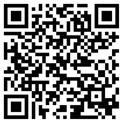 - Savoir identifier le réactif limitant- Savoir relier les variations de température aux proportions de réactifsModélisation d’une transformation chimiqueTransformation chimique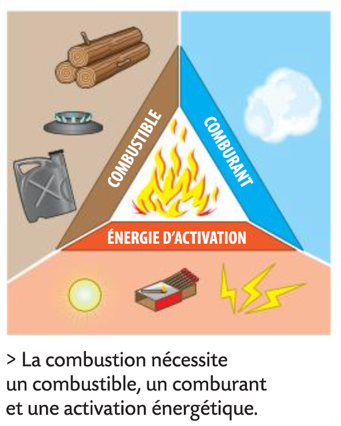 Une transformation chimique est le passage d’un système chimique d’un état initial à un état final. Lors de son évolution, la composition du système change.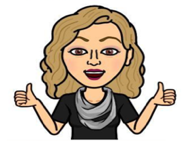 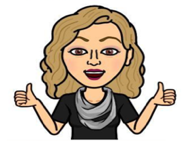 Combustion complète : combustion pour laquelle le comburant est en excès et dont les espèces chimiques formées sont CO2 (g) et H2O(g)Modèle : représentation simplifiée d’un phénomène ou d’un système qui permet d’expliquer les observations expérimentalesSystème chimique : ensemble des espèces chimiques que l’on étudieRéaction chimiqueUn réactif est une espèce chimique consommée partiellement ou totalement lors d’une transformation chimique.Un produit est une espèce chimique formée lors d’une transformation chimique.Dans un système chimique, certaines espèces sont présentes mais ne prennent pas part à la transformation. Ce sont les espèces spectatrices.On modélise une transformation chimique par une réaction chimique. Elle traduit l’évolution du système à l’échelle macroscopique.Exemple : la combustion complète du butane : butane + dioxygène  eau + dioxyde de carboneÉquation de réactionL’équation de réaction est l’écriture symbolique d’une réaction chimique. Elle symbolise l’évolution du système à l’échelle microscopique. Cette équation doit être ajustée avec des coefficients stœchiométriques (nombres entiers les plus petits possible) pour respecter les lois de conservation :Conservation des éléments chimiques : le nombre de chaque élément chimique du côté des réactifs est le même que du côté des produitsConservation de la charge électrique totale : la charge électrique globale des réactifs est la même que celle des produitsPour équilibrer une équation de réaction, on ajoute les coefficients stœchiométriques devant les espèces chimiques.Exemple : la combustion complète du méthane : CH4(g) + O2(g)  H2O(g) + CO2(g) L’élément carbone est conservé. On équilibre l’élément hydrogène : CH4(g) + O2(g)  2 H2O(g) + CO2(g)On équilibre l’élément oxygène : CH4(g) + 2 O2(g)  2 H2O(g) + CO2(g)Les coefficients stœchiométriques traduisent les proportions, en mol, dans lesquelles la transformation a lieu.Exemple : réaction entre le fer et l’acide chlorhydrique : Fe(s) + 2 H+(aq)  Fe2+(aq) + H2(g)Ici, une mole de fer réagi avec 2 moles d’ions hydrogène pour former une mole d’ion fer II et une mole de dihydrogène.Notion de réactif limitantUne transformation chimique s’arrête lorsqu’un des réactifs a été entièrement consommé. C’est le réactif limitant.On peut l’identifier à partir des quantités initiales de réactifs et de l’équation de réaction. Pour une réaction chimique : aA + bB  cC + dD, le réactif limitant est :A si B si Si  , on dit que les réactifs ont été introduits dans les proportions stœchiométriques ou que le mélange est stœchiométrique.Exemple : réaction entre le fer et l’acide chlorhydrique : Fe(s) + 2 H+(aq)  Fe2+(aq) + H2(g)Les quantités de matière initiales sont ni(Fe) = 1,5.10-2 mol et ni(H+) = 1,0.10-2 molOn a et   donc H+ est le réactif limitant.Aspect énergétiqueDe même que lors des transformations physiques, certaines transformations chimiques libèrent de l’énergie ; elles sont donc exothermiques. D’autres nécessitent un apport d’énergie ; elles sont endothermiques.Un échange d’énergie peut se traduire par des variations de température. Celle-ci varie d’autant plus que la masse de réactif limitant ayant réagi est grande.Ex : 6, 8, 11, 12, 13, 16, 23, 26, 27, 30, 31, 34 p 153  159Ex supplémentaires : 14, 15, (17, 18 ou 19), 20, 25, 33, 35 p 154  160